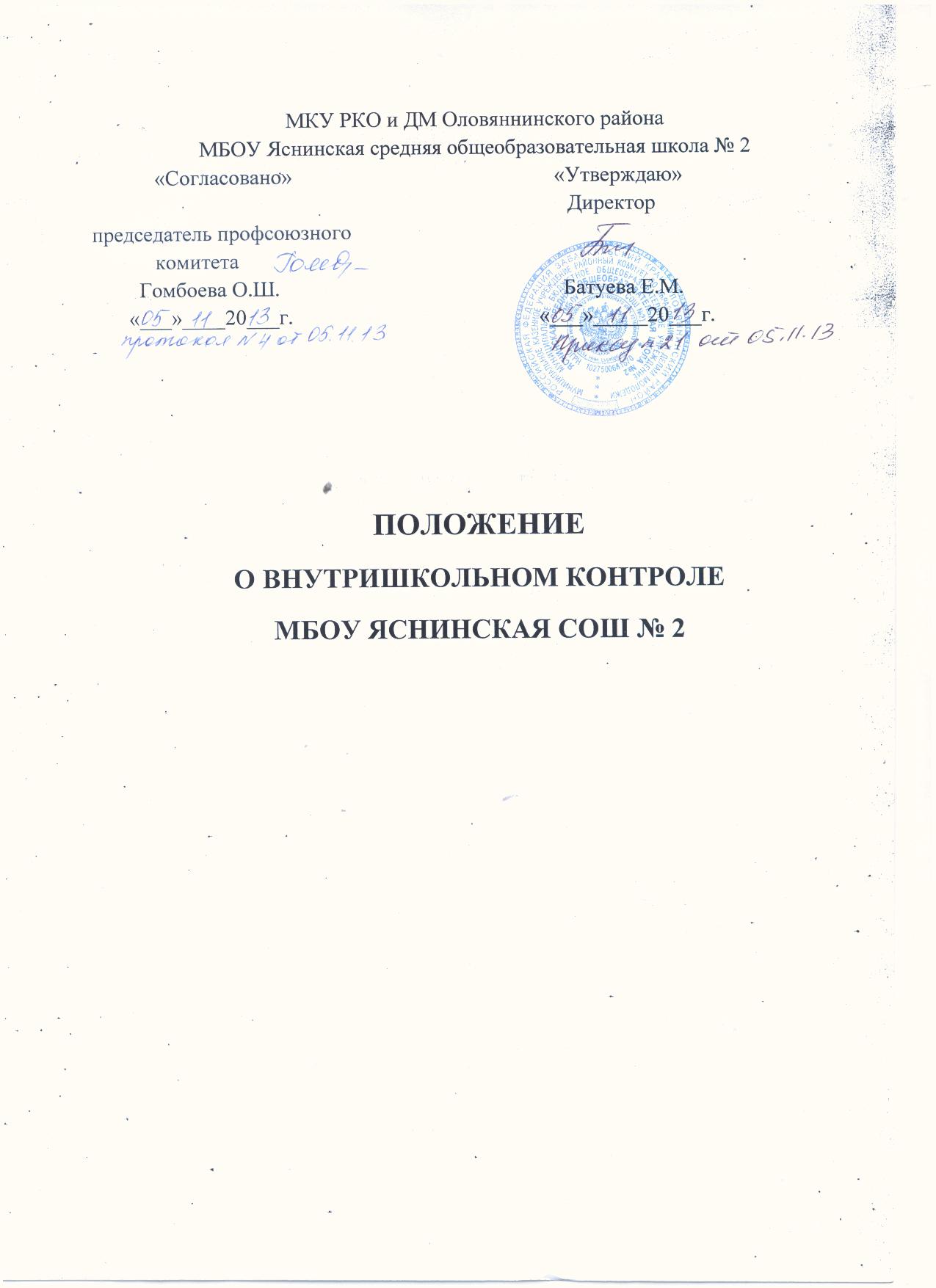 ПОЛОЖЕНИЕо внутришкольном контроле1.Общие положения1.1. Настоящее Положение разработано в соответствии с Федеральным законом от 29.12.2012 № 273-ФЗ «Об образовании в Российской Федерации», Письмом Министерства образования РФ «Об обеспечении инспекционно-контрольной деятельности» от 10.09.99 № 22-06-874. Положение регламентирует содержание и порядок проведения внутришкольного контроля администрацией.1.2. Внутришкольный контроль – главный источник информации для диагностики состояния образовательного процесса, основных результатов деятельности образовательного учреждения. Под внутришкольным контролем понимается проведение членами администрации школы осуществляемых в порядке руководства наблюдений за соблюдением работниками образовательной организации законодательных и иных нормативно-правовых актов в области образования.1.3. Положение о внутришкольном контроле утверждается педагогическим советом, имеющим право вносить в него изменения и дополнения.2.Цели и задачи внутришкольного контроля.2.1. Целями внутришкольного контроля являются:- совершенствование деятельности образовательного учреждения;- повышение мастерства учителей;- улучшения качества образования в школе.2.2. Задачи внутришкольного контроля:- осуществление контроля над исполнением законодательства в области образования;- выявление случаев нарушений и неисполнения законодательных и иных нормативно-правовых актов, принятие мер по их пресечению;- анализ причин,  лежащих в основе нарушений,  принятие мер по их предупреждению;- анализ и экспертная оценка эффективности результатов деятельности педагогических работников;- изучение результатов педагогической деятельности, выявление положительных и отрицательных тенденций в организации образовательного процесса и разработка на этой основе предложений по распространению педагогического опыта и устранению негативных тенденций;- анализ результатов реализации приказов и распоряжений по школе;- оказание методической помощи педагогическим работникам в процессе контроля.3.Функции внутришкольного контроля3.1. Функции внутришкольного контроля:- информационно-аналитическая;- контрольно-диагностическая;- коррективно-регулятивная.3.2. Директор образовательной организации и (или) по его поручению заместители директора вправе осуществлять внутришкольный контроль следующих результатов деятельности работников:- соблюдение законодательства РФ в области образования;- осуществление государственной политике в области образования;- использование финансовых и материальных средств в соответствии с нормативами;- использование методического обеспечения в образовательном процессе;- реализация утвержденных образовательных программ и учебных планов, соблюдение утвержденных учебных графиков;- соблюдение устава, правил внутреннего трудового распорядка и иных локальных актов школы;- соблюдение порядка проведения промежуточной аттестации обучающихся и текущего контроля успеваемости;- другие вопросы в рамках компетенции директора школы.4. Оценка деятельности учителя.4.1. При оценке учителя в ходе внутришкольного контроля учитываются:- выполнение государственных программ в полном объеме (прохождение материала, проведение практических работ, контрольных работ, экскурсий и др.);- уровень знаний, умений, навыков, и развития учащихся;- степень самостоятельности учащихся;- владение учащимися общеучебными навыками, интеллектуальными умениями;- дифференцированный подход к учащимся в процессе обучения;- совместная деятельность учителя и ученика;- наличие положительного эмоционального микроклимата;- способность к анализу педагогических ситуаций, рефлексии, самостоятельному контролю за результатами педагогической деятельности;- умение корректировать свою деятельность;- умение обобщать свой опыт.4.2. Направления внутришкольного контроля:- реализация прав граждан на образование;- внутришкольная документация;- здоровье и здоровый образ жизни;- уровень обученности и воспитанности;- качество преподавания;- условия обучения школьников;- система внеклассной воспитательной работы;- методическая работа;- работа с родителями;- охрана труда;- работа библиотеки;- работа школьной столовой.4.3. Методы контроля над деятельностью учителя:- анкетирование;- тестирование;- социальный опрос;- мониторинг;- наблюдение;- изучение документации;- изучение самоанализа уроков;- беседа о деятельности учащихся;- обсуждение результатов учебной деятельности учащихся.4.4. Методы контроля над результатами учебной деятельности:- наблюдение;- устный опрос;- письменный опрос;- контрольная работа;- комбинированная проверка;- беседа, анкетирование, тестирование;- проверка документации.4.5. Внутришкольный контроль может осуществляться в виде плановых или оперативных проверок, мониторинга, проведения административных работ.Внутришкольный контроль в виде плановых проверок осуществляется в соответствии с утвержденным планом-графиком, который обеспечивает периодичность и исключает нерациональное дублирование в школе проверок. План представляется членам педагогического коллектива в начале учебного года.Внутришкольный контроль в виде оперативных проверок осуществляется в целях установления фактов нарушений, проверки сведений о нарушениях, указанных в обращениях обучающихся и их родителей или других граждан и организаций, а также в целях урегулирования конфликтных ситуаций в отношениях между участниками образовательного процесса.Внутришкольный контроль в виде мониторинга предусматривает сбор, системный учет, обработку и анализ информации о деятельности школы и результатах образовательного процесса для эффективного решения задач управления качеством образования (состояние здоровья обучающихся, организация питания, выполнение режима, исполнительская дисциплина, учебно-методическое обеспечение, диагностика педагогического мастерства и т.д.).Внутришкольный контроль в виде административной работы администрацией школы с целью проверки успешности обучения в рамках текущего контроля успеваемости и с целью промежуточной аттестации обучающихся.5.Виды внутришкольного контроля.5.1. Виды контроля:- тематический;- фронтальный.5.2. Тематический контроль проводится в  течение  всего учебного года с целью углубленного изучения и получения информации о состоянии определенного элемента объекта управления (уровень ЗУН учащихся, качество работы учителя, классного руководителя, качество работы кружков и факультативов, проведения индивидуальных занятий и т.д.).5.3. По результатам тематического контроля оформляется справка, проводятся собеседования, совещания. Фронтальный контроль проводится не чаще 2-3 раз в год с целью одновременной всесторонней проверки объекта управления в целом (методическая работа, учебно-воспитательная работа, внеурочная воспитательная работа и т.д.) или отдельного подразделения школы (параллели классов, м/о и т.д.).5.4. Формы внутришкольного контроля:- персональный;- классно-обобщающий.5.4.1. Персональный контроль предполагает изучение и анализ педагогической деятельности отдельного учителя и имеет место;- при аттестации учителя;- молодой специалист;- учитель, работающий в 1 классе;- неподтверждение четвертных отметок при проведении административных срезовых работ;- неподтверждение годовых отметок при итоговой аттестации учащихся;В ходе персонального контроля изучается:- профессиональное мастерство учителя;- уровень овладения учителем эффективными формами, методами и приемами обучения;- результаты работы учителя и пути их достижения;- способы повышения профессиональной квалификации учителя.При осуществлении персонального контроля руководитель имеет право:- знакомиться с документацией в соответствии с функциональными обязанностями, тематическим планированием, поурочными планами, классными журналами, дневниками и тетрадями учащихся, планами воспитательной работы и т.д.- посещать уроки, внеклассные мероприятия, занятия кружков, часов неурочной деятельности;- проводить экспертизу педагогической деятельности;- проводить мониторинг образовательного процесса с последующим анализом полученной информации;- проводить анкетирование, тестирование учащихся, родителей, учителей;- делать выводы и принимать управленческие решения.Проверяемый педагогический работник имеет право:- знать сроки контроля;- знать цель, содержание, виды, формы и методы контроля;- своевременно знакомиться с выводами и рекомендациями администрации.5.4.2. По результатам персонального контроля деятельности учителя оформляется справка.5.4.3. Классно-обобщающий контроль осуществляется в конкретном классе или параллели и направлен на получение информации о состоянии образовательного процесса в том или ином классе или параллели.5.4.4. В ходе классно-обобщающего контроля руководитель изучает весь комплекс учебно-воспитательной работы в отдельном классе или классах.5.4.5. Классы для проведения классно-обобщающего контроля определяются по результатам анализа успеваемости учащихся по итогам учебного года, полугодия или четверти.5.4.6. Продолжительность классно-обобщающего контроля определяется необходимой глубиной изучения состояния дел в соответствии с выявленными проблемами.5.4.7. Члены педагогического коллектива предварительно знакомятся с объектами, сроком, целями, формами и методами контроля в соответствии с планом работы школы.5.4.8. Результаты классно-обобщающего контроля доводятся до педагогических работников на совещаниях при директоре.6.Правила внутришкольного конроля:- внутришкольный контроль осуществляет директор школы или по его поручению заместители, руководители методических объединений;- в качестве экспертов к участию во внутришкольном контроле могут привлекаться сторонние (компетентные) организации и отдельные специалисты;- директор издает приказ (указание) о сроках и теме предстоящей проверки, план - задание на оперативном совещании в начале каждого месяца;- продолжительность тематических или комплексных проверок не должна превышать 5-10 дней с посещением не более 5 уроков, занятий и других мероприятий;- эксперты имеют право запрашивать необходимую информацию, изучать документацию, относящуюся к предмету внутришкольного контроля;- при обнаружении в ходе внутришкольного контроля нарушений законодательства РФ в области образования, о них сообщается директору школы;- экспертные опросы и анкетирование обучаючихся проводятся только в необходимых случаях по согласованию с методической службой школы;- при проведении планового контроля не требуется дополнительного предупреждения учителя, если в месячном плане указаны сроки контроля. В экстренных случаях администрация школы может посещать уроки учителей школы без предварительного предупреждения;- при проведении оперативных проверок педагогический работник предупреждается в начале рабочей смены;- в экстренных случаях педагогический работник предупреждается не менее чем за 1 день до посещения уроков (экстренным случаем считается письменная жалоба, на нарушения прав ребенка, законодательства об образовании).6.1.Результаты внутришкольного контроля оформляются в виде аналитической справки. Информация о результатах доводится до работников школы в течение семи дней с момента завершения проверки.6.2.По итогам внутришкольного контроля в зависимости от его формы, целей и задач, а также с учетом реального положения дел:- проводятся заседания педагогического или методического советов;- оперативные совещания;- сделанные замечания и предложения фиксируются в документации;- согласно номенклатуре дел школы.6.3.Директор образовательной организации по результатам контроля принимает следующие решения:- об издании соответствующего приказа;- об обсуждении итоговых материалов внутришкольного контроля коллегиальным органом;- о проведении повторного контроля;- о привлечении к дисциплинарной ответственности должностных лиц;- о поощрении работников;- иные решения в пределах своей компетенции.